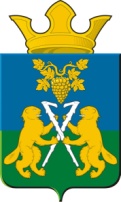 АДМИНИСТРАЦИЯ НИЦИНСКОГО СЕЛЬСКОГО ПОСЕЛЕНИЯСЛОБОДО-ТУРИНСКОГО МУНИЦИПАЛЬНОГО РАЙОНА СВЕРДЛОВСКОЙ ОБЛАСТИП О С Т А Н О В Л Е Н И ЕОт 29  октября 2021 года                                                                                               с.Ницинское                                               № 124Об отмене особого противопожарного режима на территории Ницинского сельского поселения     В соответствии с Федеральным законом от 21.12.1994 № 69-ФЗ «О пожарной безопасности», с пунктом 1 статьи 111 Областного закона от 10.03.1999 года № 4-ОЗ «О правовых актах в Свердловской области, в связи с завершением прохождения пика возникновения природных пожаров на территории Свердловской области» ПОСТАНОВЛЯЮ:Отменить особый противопожарный режим на территории Ницинского сельского поселения 1 ноября 2021 года.Признать утратившим силу постановление администрации Ницинского сельского поселения от 01.02.2021 года №24 «Об установлении особого противопожарного режима на территории Ницинского сельского поселения».Опубликовать настоящее постановление в печатном средстве массовой информации Думы и Администрации Ницинского сельского поселения «Информационный вестник Ницинского сельского поселения», а также обнародовать путем размещения на официальном сайте Ницинского сельского поселения в информационно-телекоммуникационной сети «Интернет» http://www.nicinskoe.ru/. Контроль за исполнением настоящего постановления оставляю                        за собой.Глава Ницинского сельского поселения                             Т.А.Кузеванова